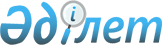 О внесении изменений в решение Алматинского областного маслихата от 13 декабря 2019 года № 55-282 "Об областном бюджете Алматинской области на 2020-2022 годы"Решение маслихата Алматинской области от 21 октября 2020 года № 62-327. Зарегистрировано Департаментом юстиции Алматинской области 2 ноября 2020 года № 5724
      В соответствии пунктом 4 статьи 106 Бюджетного кодекса Республики Казахстан от 4 декабря 2008 года, с подпунктом 1) пункта 1 статьи 6 Закона Республики Казахстан от 23 января 2001 года "О местном государственном управлении и самоуправлении в Республике Казахстан", Алматинский областной маслихат РЕШИЛ:
      1. Внести в решение Алматинского областного маслихата "Об областном бюджете Алматинской области на 2020-2022 годы" от 13 декабря 2019 года № 55-282 (зарегистрирован в Реестре государственной регистрации нормативных правовых актов № 5371, опубликован 6 января 2020 года в Эталонном контрольном банке нормативных правовых актов Республики Казахстан) следующие изменения:
      пункт 1 указанного решения изложить в новой редакции: 
       "1. Утвердить областной бюджет на 2020-2022 годы согласно приложениям 1, 2 и 3 к настоящему решению соответственно, в том числе на 2020 год в следующих объемах:
      доходы – 572 011 385 тысяч тенге, в том числе по:
      налоговым поступлениям – 30 677 740 тысяч тенге;
      неналоговым поступлениям – 2 230 034 тысячи тенге;
      поступлениям от продажи основного капитала – 45 970 тысяч тенге;
      поступлениям трансфертов – 539 057 641 тысяча тенге;
      2) затраты – 584 282 615 тысяч тенге;
      3) чистое бюджетное кредитование – 76 780 169 тысяч тенге, в том числе: 
      бюджетные кредиты – 83 400 094 тысячи тенге;
      погашение бюджетных кредитов – 6 619 925 тысяч тенге;
      4) сальдо по операциям с финансовыми активами – 1 987 644 тысячи тенге, в том числе:
      приобретение финансовых активов – 1 987 644 тысячи тенге;
      5) дефицит (профицит) бюджета – (-) 91 039 043 тысячи тенге;
      6) финансирование дефицита (использование профицита) бюджета – 91 039 043 тысячи тенге.";
      в пункте 8:
      цифры "164 179 156" заменить на цифры "161 063 230";
      цифры "57 641 503" заменить на цифры "54 525 577";
      строку: 
      в пункте 9:
      цифры "33 705 119" заменить на цифры "33 603 259";
      цифры "5 934 253" заменить на цифры "5 832 393";
      в пункте 12:
      цифры "89 187 292" заменить на цифры "88 796 416";
      цифры "78 820 000" заменить на цифры "78 429 124";
      в пункте 16:
      цифры "941 391" заменить на цифры "957 309";
      в пункте 17:
      цифры "26 938 918" заменить на цифры "27 003 684".
      2. Приложение 1 к указанному решению изложить в новой редакции согласно приложению к настоящему решению.
      3. Контроль за исполнением настоящего решения возложить на постоянную комиссию областного маслихата "По вопросам бюджета, тарифной политики и обеспечения соблюдения законности".
      4. Настоящее решение вводится в действие с 1 января 2020 года. Областной бюджет Алматинской области на 2020 год
					© 2012. РГП на ПХВ «Институт законодательства и правовой информации Республики Казахстан» Министерства юстиции Республики Казахстан
				
      Председатель сессии Алматинского областного маслихата

А. Алпысбаев

      Исполняющий обязанности секретаря Алматинского областного маслихата

С. Муканов
Приложение к решению Алматинского областного маслихата от 21 октября 2020 года № 62-327Приложение 1 к решению маслихата Алматинской области от 13 декабря 2019 года № 55-282 "Об областном бюджете Алматинской области на 2020-2021 годы"
Категория 
Категория 
Категория 
Категория 
Сумма, тысяч тенге
Класс
Класс
Класс
Сумма, тысяч тенге
Подкласс
Подкласс
Сумма, тысяч тенге
Наименование
Сумма, тысяч тенге
I. Доходы
572 011 385
1
Налоговые поступления
30 677 740
01
Подоходный налог
26 539 780
2
Индивидуальный подоходный налог
26 539 780
03
Социальный налог
2 233 810
1
Социальный налог
2 233 810
05
Внутренние налоги на товары, работы и услуги
1 904 150
3
Поступления за использование природных и других ресурсов
1 717 537
4
Сборы за ведение предпринимательской и профессиональной деятельности
186 613
2
Неналоговые поступления
2 230 034
01
Доходы от государственной собственности
219 177
5
Доходы от аренды имущества, находящегося в государственной собственности
54 819
7
Вознаграждения по кредитам, выданным из государственного бюджета
164 358
04
Штрафы, пени, санкции, взыскания, налагаемые государственными учреждениями, финансируемыми из государственного бюджета, а также содержащимися и финансируемыми из бюджета (сметы расходов) Национального Банка Республики Казахстан
1 874 737
1
Штрафы, пени, санкции, взыскания, налагаемые государственными учреждениями, финансируемыми из государственного бюджета, а также содержащимися и финансируемыми из бюджета (сметы расходов) Национального Банка Республики Казахстан, за исключением поступлений от предприятий нефтяного сектора
1 874 737
06
Прочие неналоговые поступления
136120
1
Прочие неналоговые поступления
136120
3
Поступления от продажи основного капитала
45 970
01
Продажа государственного имущества, закрепленного за государственными учреждениями
45 970
1
Продажа государственного имущества, закрепленного за государственными учреждениями
45 970
4
Поступления трансфертов
539 057 641
01
Трансферты из нижестоящих органов государственного управления 
143 606 723
2
Трансферты из районных (городских) бюджетов
143 606 723
02
Трансферты из вышестоящих органов государственного управления
395 450 918
1
Трансферты из республиканского бюджета
395 450 918
Функциональная группа
Функциональная группа
Функциональная группа
Функциональная группа
Функциональная группа
 

Сумма, 

тысяч тенге
Функциональная подгруппа
Функциональная подгруппа
Функциональная подгруппа
Функциональная подгруппа
 

Сумма, 

тысяч тенге
Администратор бюджетных программ
Администратор бюджетных программ
Администратор бюджетных программ
 

Сумма, 

тысяч тенге
Программа
Программа
 

Сумма, 

тысяч тенге
Наименование
 

Сумма, 

тысяч тенге
II. Затраты
584 282 615
01
Государственные услуги общего характера
4 663 870
1
Представительные, исполнительные и другие органы, выполняющие общие функции государственного управления
3 254 772
110
Аппарат маслихата области
74 493
001
Услуги по обеспечению деятельности маслихата области
74 415
003
Капитальные расходы государственного органа
78
120
Аппарат акима области
2 904 028
001
Услуги по обеспечению деятельности акима области
2 418 813
004
Капитальные расходы государственного органа 
262 738
007
Капитальные расходы подведомственных государственных учреждений и организаций
45 757
009
Обеспечение и проведение выборов акимов городов районного значения, сел, поселков, сельских округов
39 801
013
Обеспечение деятельности Ассамблеи народа Казахстана области
136 919
282
Ревизионная комиссия области
276 251
001
Услуги по обеспечению деятельности ревизионной комиссии области 
275 001
003
Капитальные расходы государственного органа
1 250
2
Финансовая деятельность
301 265
257
Управление финансов области
232 381
001
Услуги по реализации государственной политики в области исполнения местного бюджета и управления коммунальной собственностью
167 591
009
Приватизация, управление коммунальным имуществом, постприватизационная деятельность и регулирование споров, связанных с этим
16 683
013
Капитальные расходы государственного органа 
1 107
028
Приобретение имущества в коммунальную собственность
47 000
718
Управление государственных закупок области
68 884
001
Услуги по реализации государственной политики в области государственных закупок на местном уровне
67 154
003
Капитальные расходы государственного органа
1 730
5
Планирование и статистическая деятельность
795 056
258
Управление экономики и бюджетного планирования области 
795 056
001
Услуги по реализации государственной политики в области формирования и развития экономической политики, системы государственного планирования 
278 710
005
Капитальные расходы государственного органа 
1 572
113
Целевые текущие трансферты нижестоящим бюджетам
514 774
9
Прочие государственные услуги общего характера
312 777
269
Управление по делам религий области
312 777
001
Услуги по реализации государственной политики в сфере религиозной деятельности на местном уровне
63 104
003
Капитальные расходы государственного органа 
1 104
004
Капитальные расходы подведомственных государственных учреждений и организаций
10 492
005
Изучение и анализ религиозной ситуации в регионе
238 077
02
Оборона
3 518 354
1
Военные нужды
256 727
120
Аппарат акима области
256 727
010
Мероприятия в рамках исполнения всеобщей воинской обязанности
80 293
011
Подготовка территориальной обороны и территориальная оборона областного масштаба
176 434
2
Организация работы по чрезвычайным ситуациям
3 261 627
271
Управление строительства области
1 246 512
036
Проведение работ по инженерной защите населения, объектов и территории от природных и стихийных бедствий
1 246 512
287
Территориальный орган, уполномоченных органов в области чрезвычайных ситуаций природного и техногенного характера, гражданской обороны, финансируемый из областного бюджета
2 015 115
002
Капитальные расходы территориального органа и подведомственных государственных учреждений
838 804
004
Предупреждение и ликвидация чрезвычайных ситуаций областного масштаба
108 833
113
Целевые текущие трансферты нижестоящим бюджетам
1 067 478
03
Общественный порядок, безопасность, правовая, судебная, уголовно-исполнительная деятельность
13 806 232
1
Правоохранительная деятельность
13 806 232
252
Исполнительный орган внутренних дел, финансируемый из областного бюджета
13 243 383
001
Услуги по реализации государственной политики в области обеспечения охраны общественного порядка и безопасности на территории области
10 708 129
003
Поощрение граждан, участвующих в охране общественного порядка
5 000
006
Капитальные расходы государственного органа
2 530 254
271
Управление строительства области
562 849
003
Развитие объектов органов внутренних дел 
562 849
04
Образование
169 388 346
2
Начальное, основное среднее и общее среднее образование
24 985 969
261
Управление образования области
5 347 201
003
Общеобразовательное обучение по специальным образовательным учебным программам
1 872 051
006
Общеобразовательное обучение одаренных детей в специализированных организациях образования
3 454 747
055
Дополнительное образование для детей
20 403
271
Управление строительства области
16 127 047
079
Целевые трансферты на развитие районным (городов областного значения) бюджетам на строительство и реконструкцию объектов начального, основного среднего и общего среднего образования
13 885 397
086
Строительство и реконструкция объектов начального, основного среднего и общего среднего образования
2 241 650
285
Управление физической культуры и спорта области
3 511 721
006
Дополнительное образование для детей и юношества по спорту
2 690 179
007
Общеобразовательное обучение одаренных в спорте детей в специализированных организациях образования
821 542
4
Техническое и профессиональное, послесреднее образование
15 165 696
253
Управление здравоохранения области
585 189
043
Подготовка специалистов в организациях технического и профессионального, послесреднего образования
585 189
261
Управление образования области
14 580 507
024
Подготовка специалистов в организациях технического и профессионального образования
14 580 507
5
Переподготовка и повышения квалификации специалистов
1 945 027
120
Аппарат акима области
6 721
019
Обучение участников избирательного процесса
6 721
253
Управление здравоохранения области
121 694
003
Повышение квалификации и переподготовка кадров
121 694
261
Управление образования области
1 816 612
052
Повышение квалификации, подготовка и переподготовка кадров в рамках Государственной программы развития продуктивной занятости и массового предпринимательства на 2017 – 2021 годы "Еңбек"
1 816 612
6
Высшее и послевузовское образования
816 348
253
Управление здравоохранения области
117 995
057
Подготовка специалистов с высшим, послевузовским образованием и оказание социальной поддержки обучающимся
117 995
261
Управление образования области
698 353
057
Подготовка специалистов с высшим, послевузовским образованием и оказание социальной поддержки обучающимся
698 353
9
Прочие услуги в области образования
126 475 306
261
Управление образования области
126 475 306
001
Услуги по реализации государственной политики на местном уровне в области образования 
173 081
004
Информатизация системы образования в областных государственных учреждениях образования 
942 717
005
Приобретение и доставка учебников, учебно-методических комплексов для областных государственных учреждений образования
169 612
007
Проведение школьных олимпиад, внешкольных мероприятий и конкурсов областного масштаба
302 032
011
Обследование психического здоровья детей и подростков и оказание психолого-медико-педагогической консультативной помощи населению
286 516
012
Реабилитация и социальная адаптация детей и подростков с проблемами в развитии
687 795
013
Капитальные расходы государственного органа
5 310
029
Методическая работа
377 144
067
Капитальные расходы подведомственных государственных учреждений и организаций
5 508 759
113
Целевые текущие трансферты нижестоящим бюджетам
118 022 340
05
Здравоохранение
32 478 866
2
Охрана здоровья населения
15 573 576
253
Управление здравоохранения области
2 783 821
006
Услуги по охране материнства и детства
366 942
007
Пропаганда здорового образа жизни
139 417
041
Дополнительное обеспечение гарантированного объема бесплатной медицинской помощи по решению местных представительных органов областей
1 789 022
042
Проведение медицинской организацией мероприятий, снижающих половое влечение, осуществляемые на основании решения суда
535
050
Возмещение лизинговых платежей по санитарному транспорту, приобретенных на условиях финансового лизинга
487 905
271
Управление строительства области
12 789 755
026
Сейсмоусиление объектов здравоохранения 
292 837
038
Строительство и реконструкция объектов здравоохранения 
12 496 918
3
Специализированная медицинская помощь
4 960 126
253
Управление здравоохранения области
4 960 126
027
Централизованный закуп и хранение вакцин и других медицинских иммунобиологических препаратов для проведения иммунопрофилактики населения
4 960 126
4
Поликлиники
102 704
253
Управление здравоохранения области
102 704
039
Оказание амбулаторно-поликлинических услуг и медицинских услуг субъектами сельского здравоохранения, за исключением оказываемой за счет средств республиканского бюджета, и оказание услуг Call-центрами
102 704
5
Другие виды медицинской помощи
56 973
253
Управление здравоохранения области
56 973
011
Оказание скорой медицинской помощи и санитарная авиация, за исключением оказываемой за счет средств республиканского бюджета
029
Областные базы спецмедснабжения
56 973
9
Прочие услуги в области здравоохранения
11 785 487
253
Управление здравоохранения области
11 785 487
001
Услуги по реализации государственной политики на местном уровне в области здравоохранения
122 057
008
Реализация мероприятий по профилактике и борьбе со СПИД в Республике Казахстан
172 203
016
Обеспечение граждан бесплатным или льготным проездом за пределы населенного пункта на лечение
14 630
018
Информационно-аналитические услуги в области здравоохранения
935 410
030
Капитальные расходы государственных органов здравоохранения 
1 700
033
Капитальные расходы медицинских организаций здравоохранения
10 539 487
06
Социальная помощь и социальное обеспечение
43 237 550
1
Социальное обеспечение
4 961 364
256
Управление координации занятости и социальных программ области
3 991 833
002
Предоставление специальных социальных услуг для престарелых и инвалидов в медико-социальных учреждениях (организациях) общего типа, в центрах оказания специальных социальных услуг, в центрах социального обслуживания
878 198
013
Предоставление специальных социальных услуг для инвалидов с психоневрологическими заболеваниями, в психоневрологических медико-социальных учреждениях (организациях), в центрах оказания специальных социальных услуг, в центрах социального обслуживания
2 094 740
014
Предоставление специальных социальных услуг для престарелых, инвалидов, в том числе детей-инвалидов, в реабилитационных центрах
355 399
015
Предоставление специальных социальных услуг для детей-инвалидов с психоневрологическими патологиями в детских психоневрологических медико-социальных учреждениях (организациях), в центрах оказания специальных социальных услуг, в центрах социального обслуживания
663 496
261
Управление образования области
740 978
015
Социальное обеспечение сирот, детей, оставшихся без попечения родителей
625 637
037
Социальная реабилитация
115 341
271
Управление строительства области
228 553
039
Строительство и реконструкция объектов социального обеспечения
228 553
2
Социальная помощь
1 531 137
256
Управление координации занятости и социальных программ области
1 531 137
003
Социальная поддержка инвалидов
1 531 137
9
Прочие услуги в области социальной помощи и социального обеспечения
36 745 049
256
Управление координации занятости и социальных программ области
36 634 145
001
Услуги по реализации государственной политики на местном уровне в области обеспечения занятости и реализации социальных программ для населения
136 750
007
Капитальные расходы государственного органа 
5 228
018
Размещение государственного социального заказа в неправительственных организациях
152 258
019
Реализация текущих мероприятий, направленных на развитие рынка труда в рамках Государственной программы развития продуктивной занятости и массового предпринимательства на 2017 – 2021 годы "Еңбек"
5 524
044
Реализация миграционных мероприятий на местном уровне
5 950
046
Обеспечение прав и улучшение качества жизни инвалидов в Республике Казахстан
20 572
053
Услуги по замене и настройке речевых процессоров к кохлеарным имплантам
166 600
067
Капитальные расходы подведомственных государственных учреждений и организаций
97 162
113
Целевые текущие трансферты нижестоящим бюджетам
36 044 101
263
Управление внутренней политики области
29 521
077
Обеспечение прав и улучшение качества жизни инвалидов в Республике Казахстан
29 521
270
Управление по инспекции труда области
81 383
001
Услуги по реализации государственной политики в области регулирования трудовых отношений на местном уровне
75 264
003
Капитальные расходы государственного органа 
6 119
07
Жилищно-коммунальное хозяйство
48 791 822
1
Жилищное хозяйство
26 175 884
271
Управление строительства области
26 174 599
014
Целевые трансферты на развитие районным (городов областного значения) бюджетам на строительство и (или) реконструкцию жилья коммунального жилищного фонда
15 836 650
027
Целевые трансферты на развитие районным (городов областного значения) бюджетам на развитие и (или) обустройство инженерно-коммуникационной инфраструктуры
10 337 949
279
Управление энергетики и жилищно-коммунального хозяйства области
1 285
026
Проведение энергетического аудита многоквартирных жилых домов 
1 285
2
Коммунальное хозяйство
22 615 938
271
Управление строительства области
206 353
030
Развитие коммунального хозяйства
206 353
279
Управление энергетики и жилищно-коммунального хозяйства области
22 409 585
001
Услуги по реализации государственной политики на местном уровне в области энергетики и жилищно-коммунального хозяйства
160 024
004
Газификация населенных пунктов
59 543
005
Капитальные расходы государственного органа 
1 070
010
Целевые трансферты на развитие районным (городов областного значения) бюджетам на развитие системы водоснабжения и водоотведения
4 773 274
030
Целевые трансферты на развитие районным (городов областного значения) бюджетам на развитие системы водоснабжения и водоотведения в сельских населенных пунктах
4 266 523
032
Субсидирование стоимости услуг по подаче питьевой воды из особо важных групповых и локальных систем водоснабжения, являющихся безальтернативными источниками питьевого водоснабжения
37 614
067
Капитальные расходы подведомственных государственных учреждений и организаций
22 299
113
Целевые текущие трансферты нижестоящим бюджетам
9 463 267
114
Целевые трансферты на развитие нижестоящим бюджетам
3 625 971
08
Культура, спорт, туризм и информационное пространство
24 116 496
1
Деятельность в области культуры
2 350 928
271
Управление строительства области
23 237
016
Развитие объектов культуры
23 237
273
Управление культуры, архивов и документации области
2 327 691
005
Поддержка культурно-досуговой работы
551 341
007
Обеспечение сохранности историко-культурного наследия и доступа к ним
800 346
008
Поддержка театрального и музыкального искусства
976 004
2
Спорт
10 437 133
271
Управление строительства области
2 536 548
017
Развитие объектов спорта 
2 536 548
285
Управление физической культуры и спорта области
7 900 585
001
Услуги по реализации государственной политики на местном уровне в сфере физической культуры и спорта
61 197
002
Проведение спортивных соревнований на областном уровне
243 310
003
Подготовка и участие членов областных сборных команд по различным видам спорта на республиканских и международных спортивных соревнованиях
6 405 726
005
Капитальные расходы государственного органа
540
032
Капитальные расходы подведомственных государственных учреждений и организаций
844 006
113
Целевые текущие трансферты нижестоящим бюджетам
345 806
3
Информационное пространство
4 008 786
263
Управление внутренней политики области
1 894 111
007
Услуги по проведению государственной информационной политики 
1 894 111
264
Управление по развитию языков области
242 910
001
Услуги по реализации государственной политики на местном уровне в области развития языков
70 199
002
Развитие государственного языка и других языков народа Казахстана
157 965
003
Капитальные расходы государственного органа 
1 746
032
Капитальные расходы подведомственных государственных учреждений и организаций
13 000
273
Управление культуры, архивов и документации области
589 183
009
Обеспечение функционирования областных библиотек
153 861
010
Обеспечение сохранности архивного фонда
435 322
743
Управление цифровых технологий области
1 282 582
001
Услуги по реализации государственной политики на местном уровне в области информатизации, оказания государственных услуг и проектного управления области
84 597
003
Капитальные расходы государственного органа
325 866
008
Обеспечение деятельности государственного учреждения "Центр информационных технологий"
835 147
032
Капитальные расходы подведомственных государственных учреждений и организаций
36 972
4
Туризм
240 600
284
Управление туризма области
240 600
001
Услуги по реализации государственной политики на местном уровне в сфере туризма
50 713
003
Капитальные расходы государственного органа 
110
004
Регулирование туристической деятельности
189 777
9
Прочие услуги по организации культуры, спорта, туризма и информационного пространства
7 079 049
263
Управление внутренней политики области
284 338
001
Услуги по реализации государственной внутренней политики на местном уровне 
265 938
032
Капитальные расходы подведомственных государственных учреждений и организаций
18 400
273
Управление культуры, архивов и документации области
6 171 281
001
Услуги по реализации государственной политики на местном уровне в области культуры и управления архивным делом
63 284
032
Капитальные расходы подведомственных государственных учреждений и организаций
264 749
113
Целевые текущие трансферты нижестоящим бюджетам
5 843 248
283
Управление по вопросам молодежной политики области
623 430
001
Услуги по реализации молодежной политики на местном уровне
44 454
005
Реализация мероприятий в сфере молодежной политики
543 985
032
Капитальные расходы подведомственных государственных учреждений и организаций
34 991
09
Топливно-энергетический комплекс и недропользование
11 515 380
1
Топливо и энергетика
5 850 203
279
Управление энергетики и жилищно-коммунального хозяйства области
5 850 203
050
Субсидирование затрат энергопроизводящих организаций на приобретение топлива для бесперебойного проведения отопительного сезона
5 505 043
081
Организация и проведение поисково-разведочных работ на подземные воды для хозяйственно-питьевого водоснабжения населенных пунктов
345 160
9
Прочие услуги в области топливно-энергетического комплекса и недропользования
5 665 177
279
Управление энергетики и жилищно-коммунального хозяйства области
5 665 177
071
Развитие газотранспортной системы
5 665 177
10
Сельское, водное, лесное, рыбное хозяйство, особо охраняемые природные территории, охрана окружающей среды и животного мира, земельные отношения
55 548 278
1
Сельское хозяйство
49 860 007
255
Управление сельского хозяйства области
42 435 467
001
Услуги по реализации государственной политики на местном уровне в сфере сельского хозяйства
174 800
002
Субсидирование развития семеноводства
1 587 200
003
Капитальные расходы государственных органов
452
006
Субсидирование производства приоритетных культур
3 876 115
008
Субсидирование стоимости пестицидов, биоагентов (энтомофагов), предназначенных для проведения обработки против вредных и особо опасных вредных организмов с численностью выше экономического порога вредоносности и карантинных объектов
527 646
010
Возмещение физическим и юридическим лицам затрат на закладку и выращивание уничтоженных плодово-ягодных культур, зараженных бактериальным ожогом плодовых
122 627
014
Субсидирование стоимости услуг по доставке воды сельскохозяйственным товаропроизводителям
621 176
019
Услуги по распространению и внедрению инновационного опыта
89 000
021
Содержание и ремонт государственных пунктов искусственного осеменения животных, заготовки животноводческой продукции и сырья, площадок по убою сельскохозяйственных животных, специальных хранилищ (могильников) пестицидов, ядохимикатов и тары из-под них
13 423
029
Мероприятия по борьбе с вредными организмами сельскохозяйственных культур
144 997
045
Определение сортовых и посевных качеств семенного и посадочного материала
61 056
046
Государственный учет и регистрация тракторов, прицепов к ним, самоходных сельскохозяйственных, мелиоративных и дорожно-строительных машин и механизмов
34 000
047
Субсидирование стоимости удобрений (за исключением органических)
1 913 836
050
Возмещение части расходов, понесенных субъектом агропромышленного комплекса, при инвестиционных вложениях
8 998 906
051
Субсидирование в рамках страхования и гарантирования займов субъектов агропромышленного комплекса
1 500 000
053
Субсидирование развития племенного животноводства, повышение продуктивности и качества продукции животноводства
16 268 459
054
Субсидирование заготовительным организациям в сфере агропромышленного комплекса суммы налога на добавленную стоимость, уплаченного в бюджет, в пределах исчисленного налога на добавленную стоимость
100 000
055
Субсидирование процентной ставки по кредитным и лизинговым обязательствам в рамках направления по финансовому оздоровлению субъектов агропромышленного комплекса
5 260
056
Субсидирование ставок вознаграждения при кредитовании, а также лизинге на приобретение сельскохозяйственных животных, техники и технологического оборудования
5 161 011
057
Субсидирование затрат перерабатывающих предприятий на закуп сельскохозяйственной продукции для производства продуктов ее глубокой переработки в сфере животноводства
1 129 497
059
Субсидирование затрат ревизионных союзов сельскохозяйственных кооперативов на проведение внутреннего аудита сельскохозяйственных кооперативов
20 640
060
Частичное гарантирование по микрокредитам в рамках Государственной программы развития продуктивной занятости и массового предпринимательства на 2017 – 2021 годы "Еңбек"
29 633
061
Субсидирование операционных затрат микрофинансовых организаций в рамках Государственной программы развития продуктивной занятости и массового предпринимательства на 2017 – 2021 годы "Еңбек"
8 000
113
Целевые текущие трансферты нижестоящим бюджетам
47 733
271
Управление строительства области
3 687 128
020
Развитие объектов сельского хозяйства
3 687 128
719
Управление ветеринарии области
3 737 412
001
Услуги по реализации государственной политики на местном уровне в сфере ветеринарии 
121 067
003
Капитальные расходы государственного органа
13 321
010
Организация отлова и уничтожения бродячих собак и кошек
99 951
011
Возмещение владельцам стоимости обезвреженных (обеззараженных) и переработанных без изъятия животных, продукции и сырья животного происхождения, представляющих опасность для здоровья животных и человека
91 045
012
Проведения ветеринарных мероприятий по профилактике и диагностике энзоотических болезней животных
589
013
Проведение мероприятий по идентификации сельскохозяйственных животных
244 600
014
Провдение противоэпизоотических мероприятий
3 129 766
015
Капитальные расходы подведомственных государственных учреждений и организаций
23 700
028
Услуги по транспортировке ветеринарных препаратов до пункта временного хранения
9 591
030
Централизованный закуп ветеринарных препаратов по профилактике и диагностике энзоотических болезней животных, услуг по их профилактике и диагностике, организация их хранения и транспортировки (доставки) 
1 839
113
Целевые текущие трансферты нижестоящим бюджетам
1 943
2
Водное хозяйство
1 860 431
254
Управление природных ресурсов и регулирования природопользования области
18 241
002
Установление водоохранных зон и полос водных объектов
18 241
255
Управление сельского хозяйства области
1 842 190
069
Восстановление особо аварийных водохозяйственных сооружений и гидромелиоративных систем
1 842 190
3
Лесное хозяйство
1 828 902
254
Управление природных ресурсов и регулирования природопользования области
1 828 902
005
Охрана, защита, воспроизводство лесов и лесоразведение
1 779 204
006
Охрана животного мира
49 698
4
Рыбное хозяйство
37 713
255
Управление сельского хозяйства области
37 713
034
Cубсидирование повышения продуктивности и качества товарного рыбоводства
37 713
5
Охрана окружающей среды
1 083 550
254
Управление природных ресурсов и регулирования природопользования области
1 080 197
001
Услуги по реализации государственной политики в сфере охраны окружающей среды на местном уровне
120 116
008
Мероприятия по охране окружающей среды
658 767
013
Капитальные расходы государственного органа 
2 772
022
Развитие объектов охраны окружающей среды
84 893
032
Капитальные расходы подведомственных государственных учреждений и организаций
213 649
279
Управление энергетики и жилищно-коммунального хозяйства области
3 353
027
Развитие объектов охраны окружающей среды
3 353
6
Земельные отношения
177 675
251
Управление земельных отношений области
96 410
001
Услуги по реализации государственной политики в области регулирования земельных отношений на территории области
66 222
003
Регулирование земельных отношений
30 000
010
Капитальные расходы государственного органа 
188
725
Управление по контролю за использованием и охраной земель области
81 265
001
Услуги по реализации государственной политики на местном уровне в сфере контроля за использованием и охраной земель
78 265
003
Капитальные расходы государственного органа 
3 000
9
Прочие услуги в области сельского, водного, лесного, рыбного хозяйства, охраны окружающей среды и земельных отношений
700 000
266
Управление предпринимательства и индустриально-инновационного развития области
700 000
035
Формирование региональных стабилизационных фондов продовольственных товаров
700 000
11
Промышленность, архитектурная, градостроительная и строительная деятельность
3 755 770
2
Архитектурная, градостроительная и строительная деятельность
3 755 770
271
Управление строительства области
2 933 921
001
Услуги по реализации государственной политики на местном уровне в области строительства
108 654
113
Целевые текущие трансферты нижестоящим бюджетам
558 514
114
Целевые трансферты на развитие нижестоящим бюджетам
2 266 753
272
Управление архитектуры и градостроительства области
734 387
001
Услуги по реализации государственной политики в области архитектуры и градостроительства на местном уровне
60 408
002
Разработка комплексных схем градостроительного развития и генеральных планов населенных пунктов
668 378
004
Капитальные расходы государственного органа 
5 601
724
Управление государственного архитектурно-строительного контроля области
87 462
001
Услуги по реализации государственной политики на местном уровне в сфере государственного архитектурно-строительного контроля
82 540
003
Капитальные расходы государственного органа 
4 922
12
Транспорт и коммуникации
31 305 108
1
Автомобильный транспорт
27 003 684
268
Управление пассажирского транспорта и автомобильных дорог области
27 003 684
002
Развитие транспортной инфраструктуры
7 021 738
003
Обеспечение функционирования автомобильных дорог
6 203 188
025
Капитальный и средний ремонт автомобильных дорог областного значения и улиц населенных пунктов
13 728 758
028
Реализация приоритетных проектов транспортной инфраструктуры
50 000
4
Воздушный транспорт
817 715
268
Управление пассажирского транспорта и автомобильных дорог области
817 715
004
Субсидирование регулярных внутренних авиаперевозок по решению местных исполнительных органов
817 715
9
Прочие услуги в сфере транспорта и коммуникаций
3 483 709
268
Управление пассажирского транспорта и автомобильных дорог области
3 483 709
001
Услуги по реализации государственной политики на местном уровне в области транспорта и коммуникаций 
73 783
005
Субсидирование пассажирских перевозок по социально значимым межрайонным (междугородним) сообщениям
85 000
011
Капитальные расходы государственного органа 
469
113
Целевые текущие трансферты нижестоящим бюджетам
3 302 477
114
Целевые трансферты на развитие нижестоящим бюджетам
21 980
13
Прочие
20 921 357
3
Поддержка предпринимательской деятельности и защита конкуренции
8 687 435
266
Управление предпринимательства и индустриально-инновационного развития области
8 687 435
005
Поддержка частного предпринимательства в рамках Государственной программы поддержки и развития бизнеса "Дорожная карта бизнеса - 2025"
72 000
008
Поддержка предпринимательской деятельности
375 000
010
Субсидирование процентной ставки по кредитам в рамках Государственной программы поддержки и развития бизнеса "Дорожная карта бизнеса - 2025"
2 835 725
011
Частичное гарантирование кредитов малому и среднему бизнесу в рамках Государственной программы поддержки и развития бизнеса "Дорожная карта бизнеса - 2025"
1 361 899
027
Частичное гарантирование по микрокредитам в рамках Государственной программы развития продуктивной занятости и массового предпринимательства на 2017 – 2021 годы "Еңбек"
40 000
028
Реализация текущих мероприятий в рамках Государственной программы поддержки и развития бизнеса "Дорожная карта бизнеса - 2025"
14 903
051
Развитие индустриальной инфраструктуры в рамках Государственной программы поддержки и развития бизнеса "Дорожная карта бизнеса - 2025"
3 937 908
082
Предоставление государственных грантов молодым предпринимателям для реализации новых бизнес-идей в рамках Государственной программы поддержки и развития бизнеса "Дорожная карта бизнеса-2025"
50 000
9
Прочие
12 233 922
253
Управление здравоохранения области
2 030 447
058
Реализация мероприятий по социальной и инженерной инфраструктуре в сельских населенных пунктах в рамках проекта "Ауыл-Ел бесігі"
1 222 983
096
Выполнение государственных обязательств по проектам государственно-частного партнерства
807 464
256
Управление координации занятости и социальных программ области
71 423
096
 Выполнение государственных обязательств по проектам государственно-частного партнерства 
71 423
257
Управление финансов области
2 268 967
012
Резерв местного исполнительного органа области
2 268 967
258
Управление экономики и бюджетного планирования области 
544 361
003
Разработка или корректировка, а также проведение необходимых экспертиз технико-экономических обоснований местных бюджетных инвестиционных проектов и конкурсных документаций проектов государственно-частного партнерства, концессионных проектов, консультативное сопровождение проектов государственно-частного партнерства и концессионных проектов
544 361
261
Управление образования области
1 578 436
096
Выполнение государственных обязательств по проектам государственно-частного партнерства 
1 578 436
266
Управление предпринимательства и индустриально-инновационного развития области
210 136
001
Услуги по реализации государственной политики на местном уровне в области развития предпринимательства и индустриально-инновационной деятельности
161 517
032
Капитальные расходы подведомственных государственных учреждений и организаций
48 619
271
Управление строительства области
3 023 270
096
Выполнение государственных обязательств по проектам государственно-частного партнерства 
421 864
097
Развитие социальной и инженерной инфраструктуры в сельских населенных пунктах в рамках проекта "Ауыл-Ел бесігі"
2 601 406
279
Управление энергетики и жилищно-коммунального хозяйства области
799 616
096
Выполнение государственных обязательств по проектам государственно-частного партнерства 
799 616
285
Управление физической культуры и спорта области
1 707 266
096
 Выполнение государственных обязательств по проектам государственно-частного партнерства 
1 707 266
14
Обслуживание долга
179 999
1
Обслуживание долга
179 999
257
Управление финансов области
179 999
004
Обслуживание долга местных исполнительных органов 
160 153
016
Обслуживание долга местных исполнительных органов по выплате вознаграждений и иных платежей по займам из республиканского бюджета
19 846
15
Трансферты
121 055 187
1
Трансферты
121 055 187
257
Управление финансов области
121 055 187
007
Субвенции
110 686 334
011
Возврат неиспользованных (недоиспользованных) целевых трансфертов
122 938
024
Целевые текущие трансферты из нижестоящего бюджета на компенсацию потерь вышестоящего бюджета в связи с изменением законодательства 
9 596 561
029
Целевые текущие трансферты областным бюджетам, бюджетам городов республиканского значения, столицы в случаях возникновения чрезвычайных ситуаций природного и техногенного характера, угрожающих политической, экономической и социальной стабильности административно-территориальной единицы, жизни и здоровью людей, проведения мероприятий общереспубликанского либо международного значения
255 000
053
Возврат сумм неиспользованных (недоиспользованных) целевых трансфертов, выделенных из республиканского бюджета за счет целевого трансферта из Национального фонда Республики Казахстан
394 354
III. Чистое бюджетное кредитование
76 780 169
Бюджетные кредиты
83 400 094
06
Социальная помощь и социальное обеспечение
63 959 698
9
Прочие услуги в области социальной помощи и социального обеспечения
63 959 698
261
Управление образования области
2 392 506
088
Кредитование районных (городов областного значения) бюджетов для финансирования мер в рамках Дорожной карты занятости
2 392 506
268
Управление пассажирского транспорта и автомобильных дорог области
19 547 560
088
Кредитование районных (городов областного значения) бюджетов для финансирования мер в рамках Дорожной карты занятости
19 547 560
271
Управление строительства области
12 571 571
088
Кредитование районных (городов областного значения) бюджетов для финансирования мер в рамках Дорожной карты занятости
12 571 571
273
Управление культуры, архивов и документации области
32 769
088
Кредитование районных (городов областного значения) бюджетов для финансирования мер в рамках Дорожной карты занятости
32 769
279
Управление энергетики и жилищно-коммунального хозяйства области
29 252 349
088
Кредитование районных (городов областного значения) бюджетов для финансирования мер в рамках Дорожной карты занятости
29 146 737
146
Кредитование районных (городов областного значения) бюджетов для предоставления жилищных сертификатов как социальная поддержка в виде бюджетного кредита
105 612
285
Управление физической культуры и спорта области
162 943
088
Кредитование районных (городов областного значения) бюджетов для финансирования мер в рамках Дорожной карты занятости
162 943
07
Жилищно-коммунальное хозяйство
10 367 292
1
Жилищное хозяйство
10 367 292
271
Управление строительства области
10 367 292
009
Кредитование бюджетов районов (городов областного значения) на проектирование и (или) строительство жилья
10 367 292
10
Сельское, водное, лесное, рыбное хозяйство, особо охраняемые природные территории, охрана окружающей среды и животного мира, земельные отношения
8 333 887
1
Сельское хозяйство
4 552 068
255
Управление сельского хозяйства области
4 552 068
037
Предоставление бюджетных кредитов для содействия развитию предпринимательства в рамках Государственной программы развития продуктивной занятости и массового предпринимательства на 2017 – 2021 годы "Еңбек"
4 552 068
9
Прочие услуги в области сельского, водного, лесного, рыбного хозяйства, охраны окружающей среды и земельных отношений
3 781 819
258
Управление экономики и бюджетного планирования области 
2 481 819
007
Бюджетные кредиты местным исполнительным органам для реализации мер социальной поддержки специалистов
2 481 819
266
Управление предпринимательства и индустриально-инновационного развития области
1 300 000
030
Кредитование специализированных организаций для реализации механизмов стабилизации цен на социально значимые продовольственные товары
1 300 000
13
Прочие
739 217
3
Поддержка предпринимательской деятельности и защита конкуренции
739 217
266
Управление предпринимательства и индустриально-инновационного развития области
739 217
007
Кредитование АО "Фонд развития предпринимательства "Даму" на реализацию государственной инвестиционной политики
500 000
069
Кредитование на содействие развитию предпринимательства в областных центрах и моногородах
239 217
Категория 
Категория 
Категория 
Категория 
Сумма, тысяч тенге
Класс
Класс
Класс
Сумма, тысяч тенге
Подкласс
Подкласс
Сумма, тысяч тенге
Наименование
Сумма, тысяч тенге
Погашение бюджетных кредитов
6 619 925
5
Погашение бюджетных кредитов
6 619 925
01
Погашение бюджетных кредитов
6 619 925
1
Погашение бюджетных кредитов, выданных из государственного бюджета
6 619 883
2
Возврат сумм бюджетных кредитов
42
Функциональная группа
Функциональная группа
Функциональная группа
Функциональная группа
Функциональная группа
 

Сумма, тысяч тенге
Функциональная подгруппа
Функциональная подгруппа
Функциональная подгруппа
Функциональная подгруппа
 

Сумма, тысяч тенге
Администратор бюджетных программ
Администратор бюджетных программ
Администратор бюджетных программ
 

Сумма, тысяч тенге
Программа
Программа
 

Сумма, тысяч тенге
Наименование
 

Сумма, тысяч тенге
IV. Сальдо по операциям с финансовыми активами
1 987 644
Приобретение финансовых активов
1 987 644
13
Прочие
1 987 644
9
Прочие
1 987 644
266
Управление предпринимательства и индустриально-инновационного развития области
1 273 809
065
Формирование или увеличение уставного капитала юридических лиц
1 273 809
271
Управление строительства области
713 835
065
Формирование или увеличение уставного капитала юридических лиц
713 835
Категория 
Категория 
Категория 
Категория 
Категория 
Сумма 

(тыс.тенге)
Класс
Класс
Класс
Класс
Сумма 

(тыс.тенге)
Подкласс
Подкласс
Подкласс
Сумма 

(тыс.тенге)
Наименование
Сумма 

(тыс.тенге)
Поступления от продажи финансовых активов государства
0
Категория 
Категория 
Категория 
Категория 
Сумма, тысяч тенге
Класс
Класс
Класс
Сумма, тысяч тенге
Подкласс
Подкласс
Сумма, тысяч тенге
Наименование
Сумма, тысяч тенге
V. Дефицит (профицит) бюджета
-91 039 043 
VI. Финансирование дефицита (использование профицита) бюджета
91 039 043
7
Поступления займов
95 468 866
01
Внутренние государственные займы
95 468 866
1
Государственные эмиссионные ценные бумаги 
88 796 416
2
Договоры займа
6 672 450
8
Используемые остатки бюджетных средств
2 430 249
01
Остатки бюджетных средств
2 430 249
1
Свободные остатки бюджетных средств
2 430 249
Функциональная группа 
Функциональная группа 
Функциональная группа 
Функциональная группа 
Функциональная группа 
 

Сумма, тысяч тенге
Функциональная подгруппа
Функциональная подгруппа
Функциональная подгруппа
Функциональная подгруппа
 

Сумма, тысяч тенге
Администратор бюджетных программ
Администратор бюджетных программ
Администратор бюджетных программ
 

Сумма, тысяч тенге
Программа
Программа
 

Сумма, тысяч тенге
Наименование
 

Сумма, тысяч тенге
Погашение займов
6 860 072
Погашение займов
6 860 072
16
Погашение займов
6 860 072
1
Погашение займов
6 860 072
257
Управление финансов области
6 860 072
008
Погашение долга местного исполнительного органа
3 157 447
015
Погашение долга местного исполнительного органа перед вышестоящим бюджетом
3 702 587
018
Возврат неиспользованных бюджетных кредитов, выданных из республиканского бюджета
38